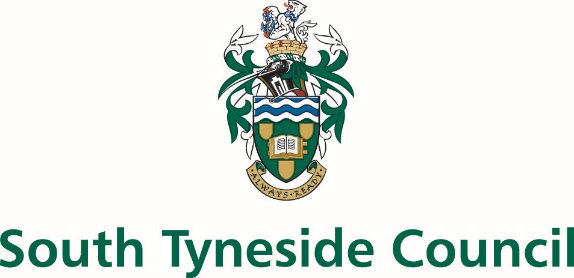 CHILDREN’S SERVICESPERSON SPECIFICATIONPOST TITLE:	Teaching Assistant GRADE:		Band 4 ESSENTIALDESIRABLEMETHOD OF ASSESSMENTEducational AttainmentRecognised Classroom Assistant qualification at Level 2 or equivalent OR more than two years experience of supporting children’s learning and providing cover for the short-term absence of teachersEvidence of further training / DevelopmentFirst Aid qualificationApplication formInterviewWork ExperienceExperience in a school environment relevant to the postExperience of working with children with Special Educational NeedsExperience of supporting children with SENDApplication formInterviewReferencesKnowledge/Skills/AptitudesEffective use of ICT to support learningUse of other technology equipment, i.e. PC, smartboard, photocopier etc.Understanding of relevant policies/codes of practice and awareness of relevant legislationGeneral understanding of national curriculum and other basic learning programmes/strategiesBasic understanding of child development and learningAbility to relate well to children and adultsWork constructively as part of a team, understanding roles and responsibilitiesGood numeracy/literacy skillsInterviewReferencesDispositionAbility to relate well to children and adultsCommitted to the principles of equality and diversityFlexible approach to workInterviewReferencesCircumstancesEnhanced clearance from the Disclosure and Barring ServiceDBS check